«Ориентирование на местности».24 июля специалистом по работе с детьми И.И. Мишиной в рамках проекта летней занятости «Непоседливый народ отправляется в поход»  в сообществе вайбер «ДЦ «Исток» была проведена познавательная программа «Ориентирование на местности».Ориентирование – это умение определять свое местоположение на местности относительно сторон горизонта.Это нужно для того, чтобы уметь определять на местности свое местоположение и, исходя из этого, выбраться из какой-либо местности самостоятельно или найти путь в то место, в которое необходимо попасть.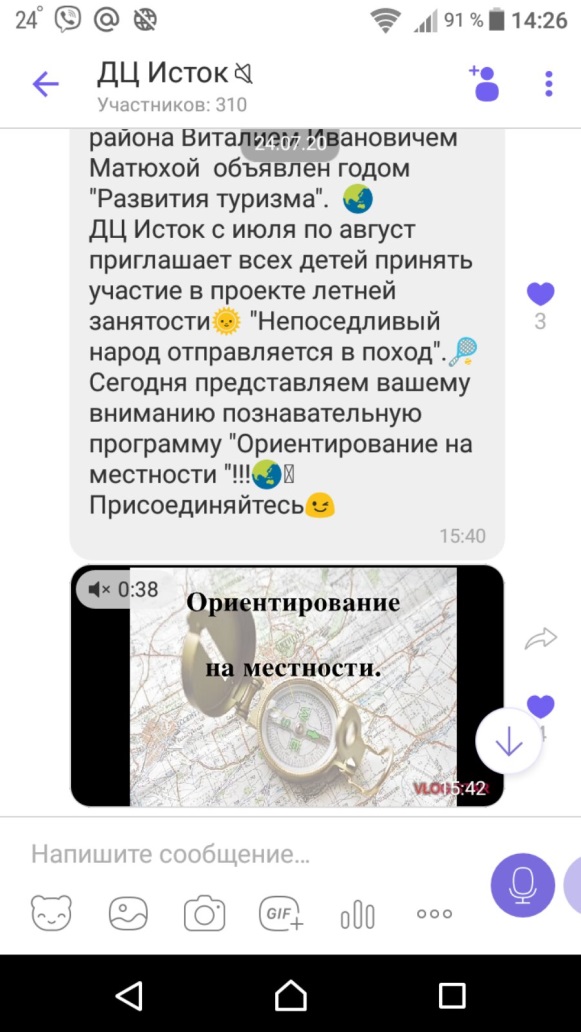 